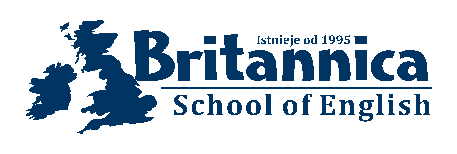 Szkoła Języka Angielskiego „BRITANNICA” Mateusz J. Bogdanowiczul. Daszyńskiego 9; 11-500 Giżycko
tel. 87 428 97 45, 504 070 012, 
e-mail: britannica@wp.pl, www.britannica.edu.plZGŁOSZENIE UCZNIA NA ROK 2020/2021Nazwisko i imię:		…………………………………………………………Rok urodzenia:		………………  e-mail: …………..………….…………Adres zamieszkania:		………………………………………………….………Tel. ucznia / prawnego opiekuna: ………………..….… / …………...…………….Uczeń: nie uczył się j. angielskiego	/	kontynuuje naukę – ile lat …………..… Poziom (test kwalifikacyjny) ………………………………………………………………….….....UWAGI / Proszę o:Informuję, że zapoznałem się z REGULAMINEM SZKOŁY (regulamin dostępny 
w biurze Szkoły oraz na stronie: www.britannica.edu.pl, w zakładce „Jak się zapisać”) i zobowiązuję się do jego przestrzegania.Giżycko, dnia……………… Podpis ucznia pełnoletniego / prawnego opiekuna……………………………………Znajdź wspólny język ze światem – zapraszamy 